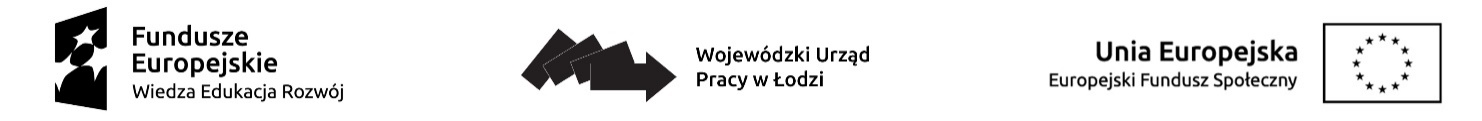 ZAŁĄCZNIK DO BIZNESPLANU 
„BiznesUP! Young – subregion skierniewicki” ZBIÓR OŚWIADCZEŃ Ja niżej podpisana/y …………………………………, PESEL ……………………………………..oświadczam, że:- szczegółowe zestawienie towarów i usług przewidzianych do zakupienia w ramach realizacji biznesplanu wraz ze wskazaniem ich parametrów technicznych lub jakościowych oraz wartości jednostkowej (w kwotach brutto, bez wyszczególniania kwoty podatku VAT) znajduje się w części V biznesplanu „Opłacalność i efektywność ekonomiczna przedsięwzięcia”, pkt 1. „Przewidywane wydatki wraz z uzasadnieniem”, podpunkt 2 „Koszty uruchomienia przedsięwzięcia”;-  nie zalegam ze składkami na ubezpieczenia społeczne i zdrowotne oraz o nie zalegam z uiszczaniem podatków (dotyczy wyłącznie UP, którzy posiadali zarejestrowaną działalność gospodarczą w okresie dłuższym niż 12 miesięcy przed przystąpieniem do projektu oraz osób, które prowadziły działalność poza terytorium Polski;- nie korzystam równolegle z innych środków publicznych, w tym zwłaszcza środków Funduszu Pracy, PFRON oraz środków oferowanych w ramach PO WER, RPO oraz środków oferowanych w ramach Programu Rozwoju Obszarów Wiejskich 2014-2020 na pokrycie tych samych wydatków związanych z podjęciem oraz prowadzeniem działalności gospodarczej;- jestem niekarana/y za przestępstwa przeciwko obrotowi gospodarczemu w rozumieniu ustawy z dnia 6 czerwca 1997 r. – Kodeks Karny oraz korzystam w pełni z praw publicznych i posiadaniu pełnej zdolność do czynności prawnych;- nie posiadam zobowiązań z tytułu zajęć sądowych i administracyjnych i nie toczy się przeciwko mnie postępowanie sądowe, egzekucyjne lub windykacyjne dotyczące niespłaconych zobowiązań;- działalność gospodarcza, na którą wnioskuję i zamierzam otworzyć dzięki dofinansowaniu, nie była prowadzona wcześniej przez członka rodziny, z wykorzystaniem zasobów materialnych (pomieszczenia, sprzęt itp.) stanowiących zaplecze dla tej działalności.……………………………….Data i podpis Uczestnika projektu